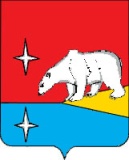 АДМИНИСТРАЦИЯ ГОРОДСКОГО ОКРУГА ЭГВЕКИНОТП О С Т А Н О В Л Е Н И ЕОб утверждении Муниципальной программы «Информационная безопасность детей и подростков городского округа Эгвекинот на 2019-2022 годы»В соответствии с Федеральным законом от 29 декабря 2010 г. № 436-ФЗ «О защите детей от информации, причиняющей вред их здоровью и развитию», пунктом 3 Распоряжения Правительства Российской Федерации от 2 декабря 2015 г. № 2471-р «Об утверждении Концепции информационной безопасности детей», Постановлением Администрации Иультинского муниципального района от 5 ноября 2015 г. «Об  утверждении Порядка разработки, реализации и оценки эффективности муниципальных  программ  городского округа Эгвекинот», пунктом 2 Распоряжения Правительства Чукотского автономного округа от 15 марта 2019 г. № 121-рп «Об утверждении Региональной программы «Информационная безопасность детей и подростков Чукотского автономного округа на 2019-2022 годы», в целях минимизации негативных факторов, связанных с использованием информационных ресурсов современного общества, обеспечения информационной безопасности детей и подростков городского округа Эгвекинот, Администрация городского округа ЭгвекинотПОСТАНОВЛЯЕТ:1. Утвердить прилагаемую Муниципальную программу «Информационная безопасность детей и подростков городского округа Эгвекинот на 2019-2022 годы» (далее – Программа).2. Настоящее постановление подлежит обнародованию в местах, определенных Уставом городского округа Эгвекинот, размещению на официальном сайте Администрации городского округа Эгвекинот в информационно телекоммуникационной сети «Интернет» и вступает в силу со дня его обнародования.3.  Контроль за исполнением настоящего постановления возложить на заместителя Главы Администрации – начальника Управления социальной политики городского округа Эгвекинот Зеленскую Н.М.Глава Администрации                                                                            	         Р. В. КоркишкоУТВЕРЖДЕНАПостановлением Администрациигородского округа Эгвекинотот 23 мая 2019 г.  № 176 - паМУНИЦИПАЛЬНАЯ ПРОГРАММА«Информационная безопасность детей и подростковгородского округа Эгвекинот на 2019-2022 годы»п. Эгвекинот2019 годПАСПОРТМуниципальной программы «Информационная безопасность детей и подростковгородского округа Эгвекинот на 2019-2022 годы»(далее – муниципальная программа)I. Характеристика текущего состояния информационной безопасности детей и подростков городского округа Эгвекинот1. На территории городского округа Эгвекинот функционирует 11 образовательных организаций (6 в сельской местности), в том числе одна средняя общеобразовательная школа, два учреждения «начальная школа - детский сад», четыре центра образования, одна школа-интернат, одна дошкольная образовательная организация и две организации дополнительного образования. Контингент обучающихся образовательных организаций составляет более 1000 человек, в сельской местности – более 450 человек.Все 11 образовательных организаций имеют доступ к сети «Интернет» со скоростью не менее 1 Мбит/сек. Во всех образовательных организациях имеется компьютерное оборудование в достаточном количестве.2. Обеспечение безопасности и развитие детей в современном информационном пространстве является одной из приоритетных задач государственной политики в сфере образования.Проблема защиты детей от информации, причиняющей вред их здоровью и развитию, приобретает большую актуальность в связи с существенным увеличением численности несовершеннолетних пользователей, а также появлением новых опасностей и угроз в информационно-телекоммуникационной сети «Интернет» (далее – сеть «Интернет»).Развитие информационных и коммуникационных ресурсов, возрастающая доступность медиасредств открывают перед детьми практически безграничные возможности для доступа к информации самого разного свойства, в том числе к информации, которая может нанести вред их психическому и нравственному развитию, здоровью и жизни. Запрет доступа к информации проявляет желание ее получить, поэтому возникает необходимость формирования у детей механизмов критической оценки получаемых сведений, выработки навыков правильного и ответственного использования информационных материалов.Развитие социальных сетей и рост их популярности среди детей, подростков, молодежи требует формирования у последних культуры поведения в таких сетях, корректного использования предоставляемой информации, а также необходимой информированности родителей (законных представителей). 3. В целях соблюдения требований действующего законодательства Российской Федерации, обеспечения безопасности и развития детей в информационном пространстве, в сфере образования Чукотского автономного округа приняты:Закон Чукотского автономного округа от 21 декабря 2009 г. № 173-ОЗ «О мерах по защите нравственности и здоровья детей в Чукотском автономном округе»;Распоряжение Правительства Чукотского автономного округа от  3 сентября 2018 г. № 371-рп «Об утверждении Межведомственного Плана мероприятий на 2018-2020 годы, проводимых в Чукотском автономном округе в рамках Десятилетия детства»;  Комплексный план мероприятий по профилактике суицидального поведения среди несовершеннолетних на 2017-2019 годы, утвержденный Постановлением Комиссии по делам несовершеннолетних и защите их прав при Правительстве Чукотского автономного округа от 29 мая 2017 г. № 1;Приказ Департамента образования, культуры и спорта Чукотского автономного округа от 16 января 2017 г. № 01-21/044 «Об утверждении Плана мероприятий по обеспечению безопасности и развитию детей в информационном пространстве». 4. Ежегодно в образовательных организациях городского округа Эгвекинот реализуются меры, направленные на обеспечение безопасности и развития детей в информационном пространстве, формирование критического отношения к получаемой информации:Всероссийская акция «Месячник безопасного Интернета»;Всероссийское мероприятие «Урок Цифры»;Единый урок «Всемирный Час кода», направленный на повышение интернет-грамотности обучающихся;Единый классный час, посвященный соблюдению правил безопасного использования сети «Интернет»  и мобильной связи;Окружной конкурс для детей и подростков «Мой шаг в информационный мир»;интеллектуальные конкурсы и олимпиады («Интернешка», «IT-Планета» и др.), развивающие творческие способности детей и подростков;родительский тематический лекторий, формирующий знание родителей (законных представителей) о возрастных особенностях детей и правилах пользования ими информационными ресурсами;мониторинг сайтов образовательных организаций городского округа Эгвекинот;повышение квалификации (курсовая подготовка) руководящих и педагогических работников по вопросам информационной безопасности в рамках общей образовательной темы «Актуальные вопросы антитеррористического образования и воспитания на современном этапе»;принятие локальных актов (положения, приказы) образовательных организаций, регламентирующих порядок пользования информационными ресурсами;предусмотрение в штатных расписаниях образовательных организаций ставок «заместитель директора по информационным технологиям», «инженер-программист», в должностные обязанности которых входит, в том числе, обеспечение безопасности и развития детей в информационном пространстве (в соответствии с методиками формирования модельных штатных расписаний и количества ставок педагогических работников для расчета фонда оплаты труда образовательных организаций городского округа Эгвекинот);использование образовательными организациями лицензионного программного обеспечения (антивирус «Лаборатория Касперского» и др.), а также  программного обеспечения, блокирующего доступ к отдельным сайтам (информационным ресурсам);предусмотрение при заключении контрактов с Интернет-провайдерами использования системы Контент-фильтрации, блокирующей доступ к контенту, внесенному в список запрещенных ресурсов;ежегодное осуществление мониторинга состояния и содержания официальных сайтов образовательных организаций на предмет соблюдения требований действующего законодательства Российской Федерации.На постоянной основе осуществляется повышение квалификации педагогических работников образовательных организаций: социальных педагогов, педагогов-психологов, педагогов-организаторов, учителей информатики и ИКТ, классных руководителей на базе Государственного автономного учреждения дополнительного профессионального образования Чукотского автономного округа «Чукотский институт развития образования и повышения квалификации» по темам:«Основные угрозы безопасности и развития детей в информационном пространстве»; «Основные аспекты обеспечения безопасности и развития детей в информационном пространстве»;«Формирование психологически комфортной и безопасной образовательной среды в образовательной организации»;«Совершенствование социально-педагогического сопровождения участников образовательного процесса по соблюдению и защите прав ребенка»;«Методическое сопровождение деятельности образовательных организаций Чукотского автономного округа по сохранению психического и физического здоровья обучающихся»;«Проблемы насилия над детьми и пути их преодоления»;«Профилактика суицидального поведения детей и подростков».Обучение педагогических работников осуществляется и в рамках Всероссийского инновационного информационно-педагогического дистанционного экспресс-проекта «Предотвращение насилия, жестокости, киберугроз против детей России» по программе «Смертельно опасные онлайн-игры и «группы смерти» в социальных сетях. Предотвращение вовлечения и практика антикризисной помощи несовершеннолетним и молодежи».К проведению профилактических мероприятий с детьми и подростками по вопросам информационной безопасности регулярно привлекаются сотрудники Отделения Министерства внутренних дел Российской Федерации по городскому округу Эгвекинот, которые регулярно проводят с обучающимися встречи-беседы на тему «Виды Интернет-мошенничества», «Кибер-безопасность». В соответствии с утвержденным планом проверок образовательных организаций Прокуратура Чукотского автономного округа осуществляет проверку официальных сайтов образовательных организаций на наличие (отсутствие) информации, причиняющей вред здоровью и развитию несовершеннолетних. 5. Мероприятия муниципальной программы направлены на:формирование культуры безопасного поведения детей и подростков в информационном пространстве;правильное использование детьми и подростками информационных ресурсов и информационных продуктов;формирование у детей и подростков навыков ответственного и безопасного поведения в современном информационном пространстве;предупреждение рисков вовлечения детей и подростков в противоправную деятельность с использованием информационных ресурсов;повышение устойчивости и невосприимчивости к информации, причиняющей вред здоровью и развитию детей; повышение информационной грамотности детей и подростков;участие детей и подростков в мероприятиях интеллектуальной и иной направленности по использованию информационных ресурсов в образовательных целях;повышение квалификации педагогических работников образовательных организаций в вопросах информационной безопасности;информированность родителей (законных представителей) об угрозах и рисках, которые могут возникнуть при использовании информационных ресурсов, размещаемых в сети «Интернет».  6. Муниципальная программа разработана в соответствии с:Федеральным законом Российской Федерации от 29 декабря 2010 г. № 436-ФЗ «О защите детей от информации, причиняющей вред их здоровью и развитию»;Федеральным законом Российской Федерации от 24 июля 1998 г. № 124-ФЗ «Об основных гарантиях прав ребенка в Российской Федерации»;Федеральным законом от 29 декабря 2012 г. № 273-ФЗ «Об образовании в Российской Федерации»;Концепцией информационной безопасности детей, утвержденной Распоряжением Правительства Российской Федерации от 2 декабря 2015 г. № 2471-р;Законом Чукотского автономного округа от 21 декабря 2009 г. № 173-ОЗ «О мерах по защите нравственности и здоровья детей в Чукотском автономном округе»;рекомендациями парламентских слушаний на тему «Актуальные вопросы обеспечения безопасности и развития детей в информационном пространстве»  (письмо  Комитета Совета Федерации по конституционному законодательству и государственному строительству от 24 мая 2017 г. № 3.1.-12/2050).II. Основные цели и задачи муниципальной программыМуниципальная программа преследует следующие цели:минимизировать негативные факторы, связанные с использованием информационных ресурсов современного общества;создать условия для обеспечения информационной безопасности детей и подростков.Программа предусматривает решение следующих задач:формирование культуры безопасного поведения детей и подростков в информационном пространстве;правильное использование детьми и подростками информационных ресурсов и информационных продуктов;формирование у детей и подростков навыков ответственного и безопасного поведения в современном информационном пространстве;предупреждение рисков вовлечения детей и подростков в противоправную деятельность с использованием информационных ресурсов;повышение устойчивости и невосприимчивости к информации, причиняющей вред здоровью и развитию детей; повышение информационной грамотности детей и подростков;участие детей и подростков в мероприятиях интеллектуальной и иной направленности по использованию информационных ресурсов в образовательных целях.  III. Сроки и этапы реализации муниципальной программыРеализация муниципальной программы рассчитана на 2019-2022 годы (без разделения на этапы).IV. Перечень и кратное описание подпрограммОтсутствует.V. Ресурсное обеспечение муниципальной программыФинансирование муниципальной программы не предусмотрено.VI. Механизм реализации муниципальной программыМуниципальная программа реализуется во взаимодействии Управления социальной политики городского округа Эгвекинот с соисполнителями программы в рамках реализации мероприятий.Система мероприятий муниципальной программы определена в приложении к настоящей муниципальной программе и предусматривает проведение следующих основных мероприятий:Всероссийское мероприятие «Урок Цифры», Единый урок «Всемирный Час кода», направленные на повышение интернет-грамотности обучающихся;Единый классный час, посвященный соблюдению правил безопасного использования сети «Интернет» и мобильной связи; конкурс для детей и подростков «Мой шаг в информационный мир»;интеллектуальные конкурсы и олимпиады («Интернешка», «IT-Планета» и др.), развивающие творческие способности детей и подростков;конкурс молодёжных проектов и программ детских и молодёжных общественных объединений;конкурс воспитательных проектов;окружные и всероссийские акции, декады и месячники;окружные научно-практические конференции;повышение квалификации (курсовая подготовка) педагогических работников;встречи с родителями (родительские собрания, родительский лекторий) по вопросам информационной безопасности;круглые столы и совещания, посвященные вопросам информационной безопасности;мониторинг сайтов образовательных организаций на наличие (отсутствие) информации, причиняющей вред здоровью и развитию несовершеннолетних.Ответственный исполнитель муниципальной программы ежегодно осуществляет корректировку реализуемых программных мероприятий.Текущее управление и контроль за реализацией муниципальной программы осуществляет Управление социальной политики городского округа Эгвекинот.Разработка нормативно правовых актов в рамках реализации муниципальной программы не предусмотрена.VII. Перечень целевых индикаторов и показателей муниципальной программыVIII. Организация управления и контроль за ходом реализации муниципальной программыТекущее управление и контроль за ходом реализации мероприятий муниципальной программы осуществляет её ответственный исполнитель – Управление социальной политики городского округа Эгвекинот.Ответственный исполнитель муниципальной программы в соответствии с порядком, установленным Постановлением Администрации Иультинского муниципального района от 05 ноября 2015 г. № 118-па «Об утверждении Порядка разработки, реализации и оценки эффективности муниципальных программ городского округа Эгвекинот» (далее – Порядок) направляет в Управление финансов, экономики и имущественных отношений городского округа Эгвекинот (далее – УФЭИ):аналитическую информацию о выполнении муниципальной программы ежегодно по итогам 1 полугодия в срок до 15 июля и по итогам 9 месяцев в срок до 10 октября по форме согласно приложению 6 к Порядку;ежегодно, в срок до 1 февраля года, следующего за отчётным, информацию о ходе реализации муниципальной программы по установленной УФЭИ форме с пояснительной запиской. Соисполнители муниципальной программы представляют в Управление социальной политики городского округа Эгвекинот отчёты о реализации мероприятий Программы ежегодно, в срок до 25 января - информацию о ходе реализации муниципальной программы в разрезе каждого мероприятия с пояснительной запиской.Приложениек Муниципальной программе «Информационная безопасность детей и подростков городского округа Эгвекинот на 2019-2022 годы»ПЛАНмероприятий по реализации Муниципальной программы«Информационная безопасность детей и подростков городского округа Эгвекинот на 2019-2022 годы»от 23 мая 2019 г.№ 176 - пап. ЭгвекинотОтветственный исполнитель муниципальной программыУправление социальной политики городского округа Эгвекинот.Соисполнитель муниципальной программыМуниципальные образовательные организации городского округа Эгвекинот.Участники муниципальной программыУправление социальной политики городского округа Эгвекинот.Перечень подпрограммОтсутствует.Программно-целевые инструменты муниципальной программы Не предусмотрено.Цели муниципальной программыМинимизация негативных факторов, связанных с использованием информационных ресурсов современного общества;обеспечение информационной безопасности детей и подростков.Задачи муниципальной программыФормирование культуры безопасного поведения детей и подростков в информационном пространстве;правильное использование детьми и подростками информационных ресурсов и информационных продуктов;формирование у детей и подростков навыков ответственного и безопасного поведения в современном информационном пространстве;предупреждение рисков вовлечения детей и подростков в противоправную деятельность с использованием информационных ресурсов;повышение устойчивости и невосприимчивости к информации, причиняющей вред здоровью и развитию детей; повышение информационной грамотности детей и подростков;участие детей и подростков в мероприятиях интеллектуальной и иной направленности по использованию информационных ресурсов в образовательных целях.Целевые индикаторы (показатели) муниципальной программыКоличество мероприятий, способствующих формированию культуры безопасного поведения в информационном пространстве;численность детей и подростков, привлекаемых к участию в мероприятиях по повышению информационной грамотности и безопасности поведения в информационном пространстве;количество проведенных мероприятий, направленных на повышение информационной грамотности и безопасности поведения в информационном пространстве;количество мероприятий, проведенных с родителями (законными представителями) по вопросам информационной безопасности;количество детских и молодежных общественных объединений, принявших участие в мероприятиях по информационной безопасности детей и подростков;численность педагогических работников, прошедших повышение квалификации (курсовую подготовку) по вопросам информационной безопасности.Сроки и этапы реализации муниципальной программы2019-2022 годы (без разделения на этапы).Объемы финансовых ресурсов муниципальной программыОтсутствует.Ожидаемые результаты реализации муниципальной программыРеализация системы программных мероприятий позволит:поднять уровень проводимых мероприятий;увеличить разнообразие форм работы по формированию информационной безопасности детей и подростков;увеличить численность детей и подростков, привлекаемых к участию в мероприятиях по повышению информационной безопасности;повысить информационную грамотность детей и подростков;увеличить численность детей и подростков в мероприятиях интеллектуальной и иной направленности по использованию информационных ресурсов в образовательных целях;повысить культуру поведения детей и подростков в информационном пространстве, устойчивость к информации, причиняющей вред их здоровью и развитию;повысить квалификацию педагогических работников образовательных организаций по вопросам информационной безопасности.№ п/пПоказатель (индикатор) наименованиеЕдиница измерения2019 г.2020 г.2021 г.2022 г.1.Число образовательных организаций, принявших участие во  Всероссийском мероприятии «Урок Цифры», в Едином уроке «Всемирный Час кода», направленных на повышение интернет-грамотности обучающихсяед.не менее 8не менее 8не менее 8не менее 82.Численность детей и подростков, принявших участие в единых уроках и классных часах, посвященных соблюдению правил безопасного использования сети «Интернет» и мобильной связичел.не менее 400не менее 400не менее 400не менее 4003.Доля образовательных организаций, принявших участие в интеллектуальных конкурсах и олимпиадах («Интернешка», «IT-Планета» и др.)%не менее 30не менее 40не менее 50не менее 604.Число участников интернет-конкурсов для детей и подростков (Окружного конкурса «Мой шаг в информационный мир» и др.) чел.не менее 7не менее 7не менее 7не менее 75.Число проведенных мероприятий в рамках муниципальных, окружных и всероссийских акций, декад и месячников по вопросам интернет-грамотности обучающихсяед.не менее 40не менее 40не менее 40не менее 406.Число педагогических работников, прошедших в текущем году повышение квалификации (курсовую подготовку) по вопросам информационной безопасностичел.не менее 3не менее 3не менее 3не менее 37.Количество встреч, бесед с родителями (законными представителями) по вопросам информационной безопасностиед.не менее 8не менее 8не менее 8не менее 88.Доля образовательных организаций, имеющих систему контент-фильтрации%1001001001009.Количество образовательных организаций, в отношении которых проведен мониторинг сайтов на наличие (отсутствие) информации, причиняющей вред здоровью и развитию несовершеннолетнихед.не менее 11не менее 11не менее 11не менее 11Раздел I.  Совершенствование форм и методов работы по обеспечению информационной безопасности детей и подростковРаздел I.  Совершенствование форм и методов работы по обеспечению информационной безопасности детей и подростковРаздел I.  Совершенствование форм и методов работы по обеспечению информационной безопасности детей и подростковРаздел I.  Совершенствование форм и методов работы по обеспечению информационной безопасности детей и подростковРаздел I.  Совершенствование форм и методов работы по обеспечению информационной безопасности детей и подростков№п/пНазвание мероприятияСроки проведенияСроки проведенияОтветственный исполнитель и участники1.1.Участие в Окружной молодёжной гуманитарной научно-практической конференции, Региональной молодежной научно-практической конференции «От идеи к воплощению» (секции и направления «Информационное пространство», «Информационные технологии»)ежегодно,январь, октябрь ежегодно,январь, октябрь Управление социальной политики городского округа Эгвекинот, образовательные организации городского округа Эгвекинот1.2.Участие во Всероссийском мероприятии «Урок Цифры», проведение Единого урока «Всемирный Час кода»ежегодноежегодноУправление социальной политики городского округа Эгвекинот, образовательные организации городского округа Эгвекинот1.3.Участие в интеллектуальных конкурсах и олимпиадах (Всероссийская олимпиада школьников по предмету «Информатика и КТ», «Интернешка», «IT-Планета» и др.)ежегодноежегодноУправление социальной политики городского округа Эгвекинот, образовательные организации городского округа Эгвекинот1.4.Участие во всероссийских акциях, декадах и месячниках («Месячник безопасного Интернета»)ежегодноежегодноУправление социальной политики городского округа Эгвекинот, образовательные организации городского округа Эгвекинот1.5.Организация и проведение мероприятий по информационной безопасности детей и подростков в рамках предметной декады по информатике и ИКТежегодноежегодноУправление социальной политики городского округа Эгвекинот, образовательные организации городского округа Эгвекинот1.6.Участие во всероссийском конкурсе социальной рекламы на тему информационной безопасности детей и подростковежегодноежегодноУправление социальной политики городского округа Эгвекинот, образовательные организации городского округа Эгвекинот1.7.Участие в ежегодном квесте для детей и подростков по цифровой грамотности «Сетевичок»ежегодноежегодноУправление социальной политики городского округа Эгвекинот, образовательные организации городского округа Эгвекинот1.8.Проведение анкетирования детей и подростков по вопросам информационной безопасности, в том числе интернет-безопасностиежегодноежегодноУправление социальной политики городского округа Эгвекинот, образовательные организации городского округа Эгвекинот Раздел II. Информационное просвещение детей и подростков, повышение культуры безопасного поведения в информационном пространстве, работа с родителями (законными представителями)Раздел II. Информационное просвещение детей и подростков, повышение культуры безопасного поведения в информационном пространстве, работа с родителями (законными представителями)Раздел II. Информационное просвещение детей и подростков, повышение культуры безопасного поведения в информационном пространстве, работа с родителями (законными представителями)Раздел II. Информационное просвещение детей и подростков, повышение культуры безопасного поведения в информационном пространстве, работа с родителями (законными представителями)Раздел II. Информационное просвещение детей и подростков, повышение культуры безопасного поведения в информационном пространстве, работа с родителями (законными представителями)2.1.Единые уроки и классные часы, посвященные соблюдению правил безопасного использования сети «Интернет» и мобильной связиежегоднообразовательные организации городского округа Эгвекинотобразовательные организации городского округа Эгвекинот2.2.Участие в Окружном конкурсе «Мой шаг в информационный мир»ежегоднообразовательные организации городского округа Эгвекинотобразовательные организации городского округа Эгвекинот2.3.Организация и проведение встреч, бесед с родителями (законными представителями) детей и подростков по вопросам информационной безопасностиежегодно, 1 раз в полугодиеобразовательные организации городского округа Эгвекинотобразовательные организации городского округа Эгвекинот2.4.Организация и проведение встреч с сотрудниками правоохранительных органов по вопросам правовой ответственности за преступления, совершаемые в информационной сфереежегодно, 1 раз в полугодиеобразовательные организации городского округа Эгвекинотобразовательные организации городского округа Эгвекинот2.5.Использование в работе образовательных организаций городского округа Эгвекинот методических рекомендаций, памяток по вопросам информационной безопасностиежегодноУправление социальной политики городского округа Эгвекинот, образовательные организации городского округа ЭгвекинотУправление социальной политики городского округа Эгвекинот, образовательные организации городского округа Эгвекинот2.6.Внедрение в рабочие программы по учебным предметам «Обеспечение безопасности жизнедеятельности», «Безопасность жизнедеятельности», «История», «Обществознание», «Информатика и ИКТ» и другим в виде элективных курсов, отдельных модулей и спецкурсов «Основы кибербезопасности», «Основы информационной безопасности» и др.ежегодноУправление социальной политики городского округа Эгвекинот, образовательные организации городского округа ЭгвекинотУправление социальной политики городского округа Эгвекинот, образовательные организации городского округа Эгвекинот2.7.Наполнение сайтов образовательных организаций городского округа Эгвекинот информационными и рекомендательными материалами о защите детей и подростков в сети «Интернет»ежегоднообразовательные организации городского округа Эгвекинотобразовательные организации городского округа ЭгвекинотРаздел III. Повышение уровня квалификации педагогических работников по вопросам информационной безопасностиРаздел III. Повышение уровня квалификации педагогических работников по вопросам информационной безопасностиРаздел III. Повышение уровня квалификации педагогических работников по вопросам информационной безопасностиРаздел III. Повышение уровня квалификации педагогических работников по вопросам информационной безопасностиРаздел III. Повышение уровня квалификации педагогических работников по вопросам информационной безопасности3.1.Подача заявки руководящих и педагогических работников образовательных организаций по вопросам информационной безопасности для формирования приоритетных направлений повышения квалификацииежегодноУправление социальной политики городского округа Эгвекинот, образовательные организации городского округа ЭгвекинотУправление социальной политики городского округа Эгвекинот, образовательные организации городского округа Эгвекинот3.2. Обеспечение обучения педагогических и руководящих работников образовательных организаций городского округа Эгвекинот по дополнительным профессиональным программам (программам повышения квалификации) по вопросам информационной безопасностиежегодно, в течение годаАдминистрация образовательной организацииАдминистрация образовательной организацииРаздел IV.  Мероприятия, направленные на обеспечение информационной безопасности образовательных организаций. Проведение мониторинговых исследованийРаздел IV.  Мероприятия, направленные на обеспечение информационной безопасности образовательных организаций. Проведение мониторинговых исследованийРаздел IV.  Мероприятия, направленные на обеспечение информационной безопасности образовательных организаций. Проведение мониторинговых исследованийРаздел IV.  Мероприятия, направленные на обеспечение информационной безопасности образовательных организаций. Проведение мониторинговых исследованийРаздел IV.  Мероприятия, направленные на обеспечение информационной безопасности образовательных организаций. Проведение мониторинговых исследований4.1.Обеспечение контентной фильтрации интернет-трафика при осуществлении доступа образовательных организаций к сети «Интернет»ежегодноУправление социальной политики городского округа Эгвекинот, образовательные организации городского округа ЭгвекинотУправление социальной политики городского округа Эгвекинот, образовательные организации городского округа Эгвекинот4.2.Использование образовательными организациями городского округа Эгвекинот лицензионного программного обеспечения ежегоднообразовательные организации городского округа Эгвекинотобразовательные организации городского округа Эгвекинот4.3.Организация и проведение мониторинга сайтов образовательных организаций городского округа Эгвекинот на наличие (отсутствие) информации, причиняющей вред здоровью и развитию несовершеннолетнихежегодноУправление социальной политики городского округа ЭгвекинотУправление социальной политики городского округа Эгвекинот4.4.Организация и проведение мониторинговых исследований по вопросам обеспечения безопасности и развития детей и подростков в информационном пространствеежегодноУправление социальной политики городского округа ЭгвекинотУправление социальной политики городского округа Эгвекинот